بسمه تعالی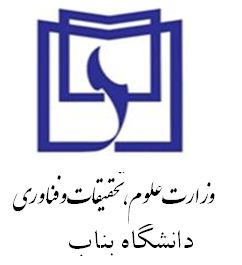 فرم درخواست انجام آزمون جامع دانشجویان دکتری تخصصی PhD (لطفا تمامی فیلدهای تایپ شود)مدیر گروه محترم آموزشی با سلام و احترام با توجه به اتمام واحدهای آموزشی اینجانب ---------------- دانشجوی مقطع دکتری تخصصی رشته -----------                        گرایش -------------  به شماره دانشجویی ---------------- خواهشمند است دستور فرمایند نسبت به اخذ امتحان جامع اینجانب اقدام مقتضی به عمل آید.               نام و نام خانوادگی دانشجو                                                                         نام و نام خانوادگی استاد راهنما                            امضاء                                                                                                       امضاءریاست محترم دانشکده            با سلام و احترام به استحضار میرساند درخواست خانم / آقای ------------- دانشجوی رشته ------------ گرایش ----------     مبنی بر برگزاری آزمون جامع در جلسه مورخ     /      /         13  شورای تحصیلات تکمیلی گروه مطرح و طبق بند ----- صورتجلسه -------- به شرح زیر مورد تصویب قرار گرفت.                                                                                                                                                                                                                                                                                                                                                       زمان برگزاری آزمون کتبی: ( تاریخ :            ساعت:           )  زمان برگزاری آزمون شفاهی : ( تاریخ        ساعت:           )در ضمن مدارک مربوط به دانشجوی مذکور شامل ریز نمرات مرحله آموزشی، گواهی تایید شده نمره زبان حد نصاب مورد قبول (بر اساس مصوبات و دستورالعملهای دانشگاه) و صورتجلسه گروه  جهت استحضار و اقدام لازم ارسال می گردد.نام و نام خانوادگی مدیر گروه                    امضاءتاریخ......................................شماره.....................................پیوست ...................................مدیر محترم آموزش و تحصیلات تکمیلی دانشگاهبا سلام و احترام به استحضار می رساند که برگزاری آزمون جامع نامبرده طبق بند ----- صورت جلسه شماره --------- مورخ ---------- شورای تحصیلات تکمیلی دانشکده بلامانع است.                                                                                                                                  رئیس دانشکده : رونوشت : جهت درج در پرونده دانشجوتوجه: مسئولیت نظارت بر حسن اجرای مفاد این مجوز برعهده ریاست دانشکده می باشد.